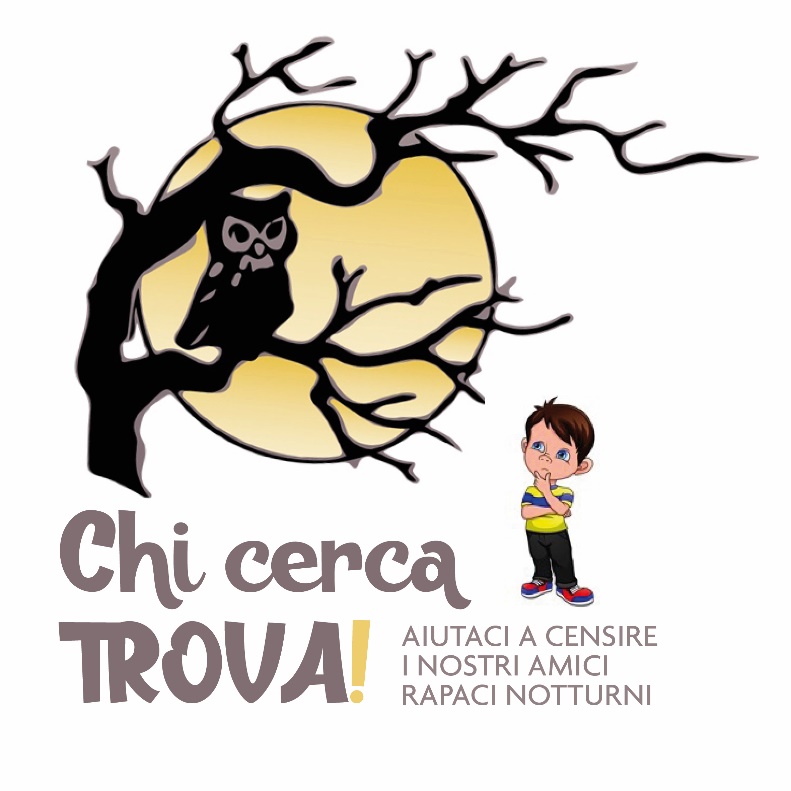 A cura di Claudio Bearzattonottecivettapn@gmail.comPRIMAVERA - AUTUNNO 2021NomeCognomeNome e cognome di un genitore (per minorenni)E-mail o telefonoLuogo del rilevamento(comune, frazione, indirizzo)Habitat(edificio, rudere, albero, ecc.)Data del rilevamentoOra del rilevamentoQuale rapace hai rilevato?Cosa hai notato?(sentito o visto un esemplare, segni di presenza, ecc.) Cosa mi alleghi?(foto, audio, video, disegno)Note